Zelo sem vesela, ker ste se v večini hitro odzvali in poslali svoje likovne izdelke (pogled skozi okno), ki sem si jih z zanimanjem ogledala in vam odgovorila. Tisti učenci, ki mi jih niste še poslali, upam, da vam uspe v naslednjih dneh.TOREK, 24.3.2020SLJPrepisSpodnje besedilo prepiši v zvezek s pisanimi črkami. Pazi na velike začetnice in pravi zapis besed.  Piši sam, ker ne potrebuješ pomoči od nikogar in edino tako boš lahko preveril svoje pravo znanje V zvezek napiši naslov Prepis.ZJUTRAJ JE ALJAŽ VSTAL. MAMA MU JE PRIPRAVILA KOS KRUHA Z MASLOM IN MEDOM. POPIL JE ŠE KAKAV, SE OBLEKEL IN POISKAL LEVI ČEVELJ. VZEL JE ŠOLSKI NAHRBTNIK IN ODHITEL V ŠOLO. PO POTI JE V SNEGU ZAGLEDAL ODTISE STOPINJ. USTAVIL SE JE PRI OGRADI, KJER SE JE PASEL KONJ. PRAVOČASNO JE PRIŠEL V ŠOLO. NA HODNIKU JE SREČAL UČITELJICO BREDO IN JO POZDRAVIL. V GARDEROBI GA JE ČAKAL TOMAŽ, KI SE JE PRESELIL IZ CELJA. SKUPAJ STA VSTOPILA V UČILNICO IN SE USEDLA V KLOP.Prepis mi pošlji po e-pošti na veronika.tihelj@guest.arnes.si ŠPOPriprava na športno-vzgojni kartonŠportno-vzgojni karton je nacionalni program za spremljanje telesnega in gibalnega razvoja otrok in mladine. Šole vsako leto meseca aprila zbirajo podatke za podatkovno evidenco športno-vzgojnega kartona za tiste učence in dijake, za katere šola pridobi soglasje staršev/skrbnikov (oz. polnoletnih). Analize zbranih podatkov omogočajo ugotavljanje sprememb telesnih značilnosti ter gibalnih sposobnosti šolske populacije na nacionalni ravni.V nadaljevanju bodo naloge športno-vzgojnega kartona in primeri nalog, ki jih skupaj s starši otroci izvajajo v notranjih prostorih in v naravi. Aktivnosti prilagodimo vremenu, zdravstvenemu stanju družine in priporočilom o omejitvah gibanja v Sloveniji. Dejavnosti, ki se odvijajo na prostem, izvajamo odgovorno do sebe in drugih (brez stikov).Prva aja bo priprava na tek na 60m. Če imate možnost, izvedite spodnje vaje zunaj, še prej pa si poglejte 2 videa, i sta na spodnji povezavi.Tek na 60m3.  MAT     Ponavljanje poštevanke. V zvezek nariši tabelo za poštevanko in štopaj čas reševanja. Čas reševanja zapiši poleg tabele. Če rešiš v man kot 10min, si zelo uspešen.SPOPOZOR: Če imaš možnost ogleda za nazaj, si oglej poučne oddaje Bine na TVS2, ki je na sporedu vsako jutro ob 8h. In sicer, v ponedeljek je bila oddaja o vodi, v torek o onesnaževanju, v sredo pa bo o mestu).Naš krajReši učni list str.71 Ostanite zdravi 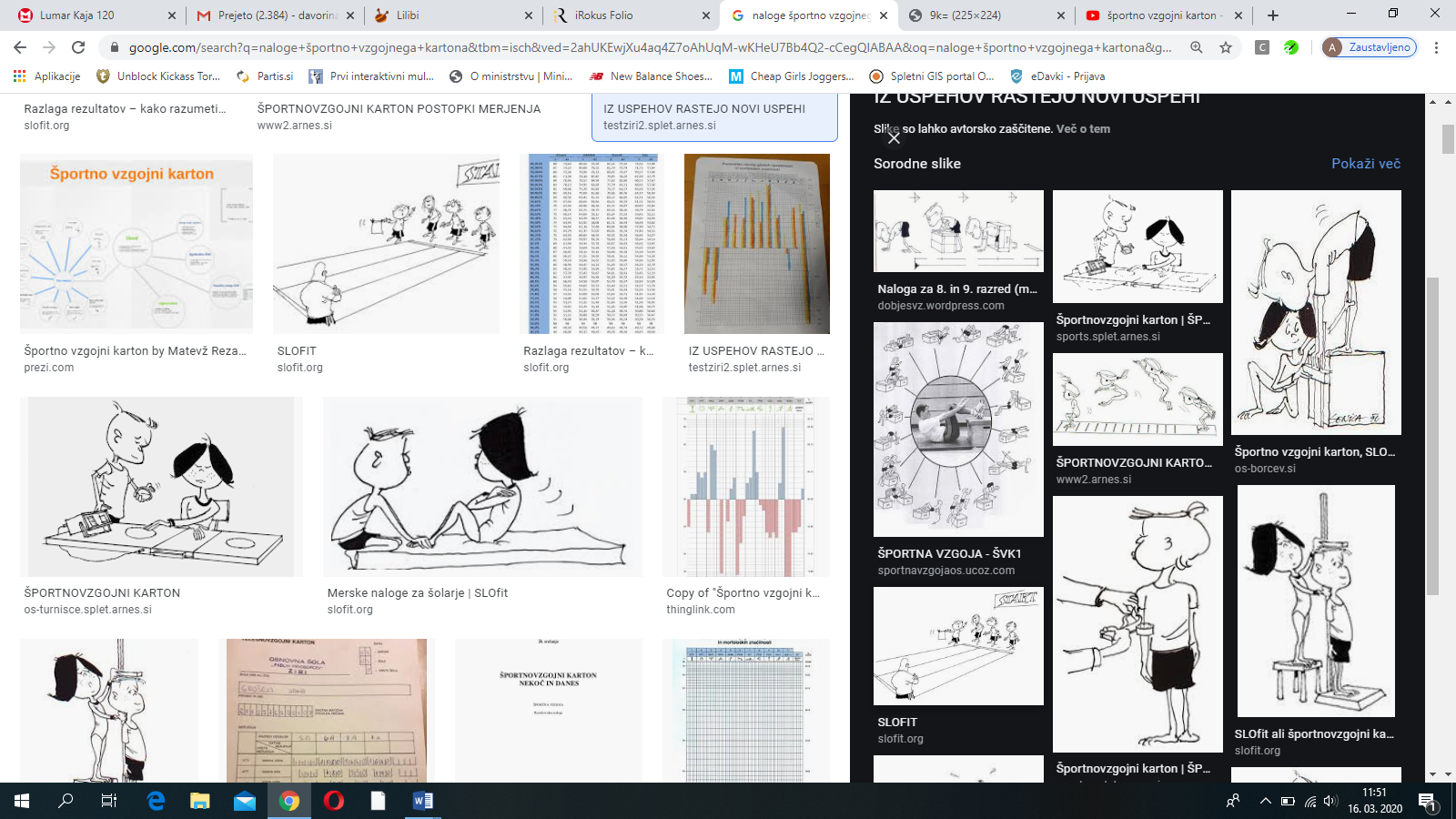 Naloge:-lovljenje na travniku-tek v hrib in po hribu navzdol-tekanje po gozdu https://www.youtube.com/playlist?list=PLBrabqxbx3B1auLnOJulTJ9QIt8QilJzn (vaji: Medved, Srnica, Petelinček)https://www.youtube.com/playlist?list=PLznna3ayPz-JfARSiMDjRR09Jh7rK9DjT(vaji: Žabji poskok, Zajčji poskok)